MRC de Témiscamingue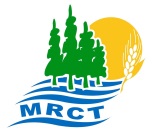 Communiqué de presse	Pour diffusion immédiate6 ème édition pour le projet Carte de souhaits de la MRC de TémiscamingueVille-Marie, le 14 novembre 2017 – Pour une sixième année, la MRC de Témiscamingue lance son projet de carte de souhaits à l’effigie d’une œuvre témiscamienne. Les artistes en art visuel sont donc invités à participer à ce concours, visant à soutenir la création artistique sur notre territoire. Deux tribunes importantes sont offertes à l’œuvre gagnante : orner la carte de souhaits officielle de l’organisme pour une année, en plus d’être affichée dans les bureaux de la MRC de Témiscamingue, qui en fera l’acquisition.« Grâce à ce projet, la MRC a pu faire l’achat de cinq magnifiques œuvres témiscamiennes provenant de Maria Tremblay, Carol Kruger, Christian Paquette, Édith Laperrière et Frank Polson. À chaque édition, nous avons le plaisir de découvrir le talent des artistes du territoire qui, chacun à leur manière, nous proposent des œuvres fort différentes, nous démontrant toute la créativité de notre milieu artistique. Par ce projet concret, la MRC réitère son soutien au développement culturel de son territoire.», de mentionner Arnaud Warolin, préfet de la MRC de Témiscamingue. Ce projet permet à la MRC de faire l’acquisition d’une nouvelle œuvre et l’organisme bénéficie, année après année, d’une carte de souhaits qui se distingue et qui est à l’image de notre région et des artistes qui y vivent.Les artistes intéressés par ce projet doivent compléter le formulaire d’inscription, disponible sur le site Internet de l’organisme, au www.mrctemiscamingue.org, section Services et programmes, onglet Développement culturel. Les artistes peuvent également obtenir le formulaire en communiquant avec Véronic Beaulé, agente de développement culturel à la MRCT, au 819.629-2829 poste 229. Les artistes ont jusqu’au 22 novembre 2017, à 16h30, pour poser leur candidature.- 30 –Source :					    Pour informationVéronic Beaulé				    Lyne GironneResponsable des communications		    Directrice générale – Secrétaire-trésorièreMRC de Témiscamingue			    MRC de Témiscamingue(819) 629-2829, poste 229			    (819) 629-2829, poste 227veronic.beaule@mrctemiscamingue.qc.ca	    (819) 629-9805						    lyne.gironne@mrctemiscamingue.qc.ca